attestazione di spese sostenute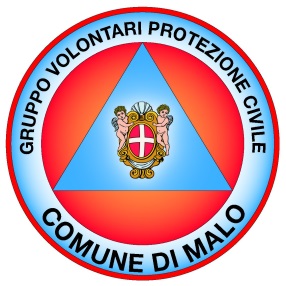 GRUPPO VOLONTARI PROTEZIONE CIVILE MALO